De 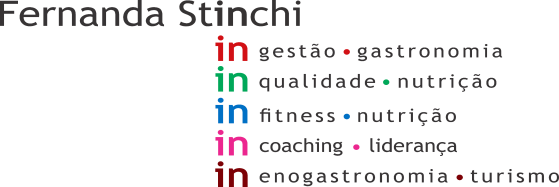 Data: 12/09/2021	Início: 12:00Cliente: Madrid 3Término: 14:30Consultor: Diango	Setor- Vestiário FemininoNÃO AUDITADOSetor – Vestiário MasculinoEM CONFORMIDADESetor- Refeitório/ Copa de colaboradores NÃO CONFORMIDADE: Presença de dispenser de álcool gel sem identificação. (RECORRENTE).AÇÃO CORRETIVA: Identificar corretamente e orientar os colaboradores envolvidos no processo. NÃO CONFORMIDADE: Presença de leite integral sem identificação e data de validade após aberto. AÇÃO CORRETIVA: Identificar corretamente e orientar os colaboradores envolvidos no processo. Setor- Corredor câmaras friasNÃO CONFORMIDADE: Presença de piso com sujidade. ( RECORRENTE)AÇÃO CORRETIVA: Providenciar higienização.Setor- Embalagens/ Manipulação de F.L.V., NÃO CONFORMIDADE: Presença de luminárias sem proteção contra explosão de lâmpadas conforme legislação (Portaria 2619/11). (RECORRENTE)AÇÃO CORRETIVA: Providenciar troca ou manutenção das luminárias. NÃO CONFORMIDADE: Presença de planilha de temperatura com preenchimento de  temperatura elevada sem justificativa.AÇÃO CORRETIVA: Preencher corretamente e orientar os colaboradores envolvidos no processo. NÃO CONFORMIDADE: Presença produto vencido sem identificação correta. Mamão picado vencido em 11/09/2021AÇÃO CORRETIVA:  Identificar como impróprio ou descartar.Setor- Açougue – Manipulação/ AtendimentoNÃO CONFORMIDADE:  Área de manipulação com temperatura de 26°C.AÇÃO CORRETIVA: Verificar necessidade de manutenção do climatizador. O setor de manipulação deve  estar com temperatura de 12°C á 18°C.Portaria 2619 de 2011-  7.16. A temperatura das áreas climatizadas deve ser mantida entre 12ºC e 18ºC e a manipulação nestas áreas não deve ultrapassar 2 horas por lote.NÃO CONFORMIDADE:  Presença de piso quebrado. (RECORRENTE)AÇÃO CORRETIVA: Acionar manutenção.NÃO CONFORMIDADE:  Presença de  produto de encostado no teto. (Bandeja de isopor )AÇÃO CORRETIVA: Orientar quanto ao armazenamento correto.  Setor – Açougue – Loja (ilhas e expositores)NÃO CONFORMIDADE: Carne moída vendida em bandeja, produzida no local. (recorrente)AÇÃO CORRETIVA: Proibido! Retirar da loja.Portaria 2619 de 2011-  9.10. É permitida a comercialização de carne moída, desde que a moagem seja feita, obrigatoriamente, a pedido e na presença do comprador.NÃO CONFORMIDADE: Presença de Borracha de freezer de carnes danificada. (RECORRENTE)AÇÃO CORRETIVA: Providenciar manutenção ou troca. Setor- Câmara Açougue e FriosNÃO CONFORMIDADE: Presença de piso sujo.AÇÃO CORRETIVA: Higienizar e orientar os colaboradores envolvidos no processo. Setor- Câmara Congelada Açougue/ Padaria/ FriosNÃO CONFORMIDADE: Presença de piso sujo e quebrado  (RECORRENTE)AÇÃO CORRETIVA: Providenciar manutenção e limpeza.Setor- Câmara refrigerada FLV /Frios e LaticíniosNÃO CONFORMIDADE: Presença de produto vencido. Abacaxi picado, vencido em 10/09/2021AÇÃO CORRETIVA: Descartar.NÃO CONFORMIDADE: Presença de produto manipulado sem identificação e data de validade. Abacaxi descascado.AÇÃO CORRETIVA: Identificar corretamente e orientar os colaboradores envolvidos no processo. NÃO CONFORMIDADE: Presença de diversas frutas manipuladas sem identificação e data de validade. AÇÃO CORRETIVA: Identificar corretamente e orientar os colaboradores envolvidos no processo. NÃO CONFORMIDADE: Presença de polpa de maracujá manipulada sem identificação e data de validade.AÇÃO CORRETIVA: Identificar corretamente e orientar os colaboradores envolvidos no processo. Setor- Frios / loja (ilhas e expositores)NÃO CONFORMIDADE: Presença de borrachas de vedação dos freezeres de iogurte danificadas. (RECORRENTE)AÇÃO CORRETIVA: Providenciar troca. NÃO CONFORMIDADE: Presença de puxador de freezer de pão de queijo quebrado. (RECORRENTE)AÇÃO CORRETIVA: Providenciar manutenção. NÃO CONFORMIDADE: Presença de sujidade em em freezer da KibonAÇÃO CORRETIVA: Providenciar higienização. NÃO CONFORMIDADE: Presença de acumulo de gelo em Freezer  da Dileto.AÇÃO CORRETIVA: Providenciar higienizaçãoNÃO CONFORMIDADE: Presença de produto sem tabela nutricional. (Azeitona verde sem caroço).AÇÃO CORRETIVA: Providenciar carga na balança.NÃO CONFORMIDADE: Presença de excesso de gelo em freezer de gelo.AÇÃO CORRETIVA: Providenciar degelo.Setor- Frios / AtendimentoNÃO CONFORMIDADE: Presença de vitrine refrigerada sem porta favorecendo perda de temperatura do localAÇÃO CORRETIVA: Providenciar manutenção URGENTE!Setor- Freezer pães congelados /PadariaEM CONFORMIDADESetor- Padaria – Produção/ AtendimentoNÃO CONFORMIDADE: Salgados exposto para venda em temperatura ambiente. AÇÃO CORRETIVA: Produtos devem estar sob refrigeração, ou mantidos aquecidos por no mínimo 60°C.Portaria 2619 de 2011 -9.20. Os alimentos perecíveis das cadeias fria e quente devem ser mantidos em equipamentos próprios que permitam a manutenção das temperaturas indicadas para cada uma das categorias de produtos.NÃO CONFORMIDADE: Presença de piso quebrado. (RECORRENTE).AÇÃO CORRETIVA: acionar manutenção.Setor- Padaria / LojaNÃO CONFORMIDADE: Presença de produtos recheados, doces e salgados fora de temperatura AÇÃO CORRETIVA: Produtos devem estar sob refrigeração, ou mantidos aquecidos por no mínimo 60°C.Portaria 2619 de 2011 -9.20. Os alimentos perecíveis das cadeias fria e quente devem ser mantidos em equipamentos próprios que permitam a manutenção das temperaturas indicadas para cada uma das categorias de produtos.NÃO CONFORMIDADE: Presença de lixeira sem tampa.  (RECORRENTE).AÇÃO CORRETIVA: Providenciar tampa ou trocar a lixeira. Setor- FLV/EstoqueEM CONFORMIDADESetor- FLV/ LojaNÃO CONFORMIDADE: Presença de produto sem tabela nutricional. (Pitaya).AÇÃO CORRETIVA: Providenciar carga na balança.Setor- MerceariaEM CONFORMIDADESetor- Banheiro ClientesEM CONFORMIDADESetor- Estoques NÃO CONFORMIDADE: Presença de sujidade em prateleiras. AÇÃO CORRETIVA: Higienizar.Setor- Setor de imprópriosEM CONFORMIDADESetor- Descarte resíduosEM CONFORMIDADESetor- Recebimento NÃO CONFORMIDADE: Presença de piso quebrado na entrada da câmara de lixo (RECORRENTE)AÇÃO CORRETIVA: Acionar manutenção. NÃO CONFORMIDADE: Presença de obstrução  da entrada da câmara de lixo. (RECORRENTE)AÇÃO CORRETIVA: Retirar do local. NÃO CONFORMIDADE: Presença de objeto não compatível com local. Bicicleta em cima de paletes do recebimento.AÇÃO CORRETIVA: Retirar do local e orientar os colaboradores quanto ao local correto para armazenar a bicicleta. 